<iframe src="//www.googletagmanager.com/ns.html?id=GTM-NRDX7Z" height="0" width="0" style="display:none;visibility:hidden"></iframe> ПАО Сбербанкчек по операции
Сбербанк Онлайнперевод с карты на картуДАТА ОПЕРАЦИИ: 22.09.17время операции (МСК): 13:47:47идентификатор операции: 434436отправитель:№ карты: **** 2497получатель:№ карты: **** 2134ТАТЬЯНА ПАВЛОВНА Ш.Сумма операции: 746.00 RUBкомиссия: 0.00 RUBкод авторизации: 919664ПАО Сбербанк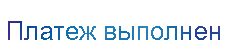 по претензиям, связанным со списанием средств со счета, вы можете направить заявление по электронной почте 
(воспользуйтесь формой обратной связи на сайте банка) <div><img src="https://mc.yandex.ru/watch/31590478?ut=noindex" style="position:absolute; left:-9999px;" alt=""></div> 